Versie voor QR en collectebus 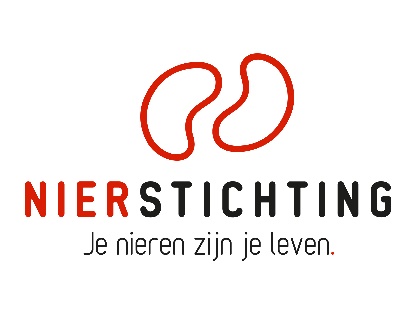 – persbericht –Nierstichting collecte voor kinderen met een nierziekteHELP MEE EN GEEF VOOR TOEKOMST GENEZING  NIERZIEKTENBussum, xx augustus 2022 – Je ziet het vaak niet aan ze, maar opgroeien met een nierziekte eist ongelooflijk veel van kinderen. In de week van 18 t/m 24 september zetten daarom duizenden vrijwilligers zich in voor de jaarlijkse collecteweek van de Nierstichting. In < naam gemeente> gebeurt de collecte met de collectebus met daarop een QR-code. Door deze manier kan de donateur zelf kiezen hoe hij/zij het liefst doneert. De donateur kan met de mobiele telefoon een QR-code scannen en een donatie doen. Alle donaties dragen bij aan een toekomst van genezing van nierziekten. Kinderen met een nierziekte hebben weinig energie, mogen niet eten en drinken wat ze willen, moeten veel zware medicijnen slikken en soms zelfs dialyseren. Dat is slopend. Maar ze geven niet op. Tom Oostrom, directeur Nierstichting: “Elke dag weer vragen deze doorzetters het uiterste van zichzelf om gewoon te léven. Jonge helden zijn het. Voor hén willen wij er zijn. Nu en later.” Bram (4) is geboren met een erfelijke nierziekte. Sinds kort moet hij elke middag en nacht dialyseren. 11 uur lang. Dat houdt hem in leven. Zijn moeder Marianne: “Ik denk dat het vooral Bram zelf is, die me op de been houdt. Want hij blijft vrolijk en vol levenslust. Ondanks dat hij dagelijks moet dialyseren, snel moe is, al die medicatie moet slikken en zich aan een strikt zout- en fosfaatarm dieet moet houden. Voor mij is hij de grootste jonge held die er is.”Collectevrijwilligers maken het verschil voor nierpatiënten“Samen kunnen we ervoor zorgen dat kinderen met een nierziekte weer mee kunnen doen. Door er aandacht voor te vragen en meer onderzoek te doen. De Nierstichting krijgt geen financiële steun van de overheid en is afhankelijk van giften en donaties. “De inkomsten uit de collecteweek zijn dan ook fundamenteel voor de Nierstichting”, benadrukt xxx, collectecoördinator van de Nierstichting. Wij zijn ieder jaar ontzettend blij met de inzet van onze collectanten en de steun van donateurs.” Help ook mee. Geef aan de collectant, maak je eigen online collectebus of doneer via nierstichting.nl. Collecteren met collectebus en QR-dagerCollectanten kunnen op twee manieren collecteren: met een collectebus en een QR-code. Op deze manier kan de donateur zelf kiezen hoe hij of zij doneert. Deze vernieuwende wijze van collecteren met de QR-code maakt dat de collecte aansluit bij de huidige betaalopties. Aanmelden als collectant of wijkcoördinator voor de NierstichtingAan de Nierstichting zijn ruim 40.000 collectevrijwilligers verbonden. Toch worden nog niet alle huishoudens in < naam gemeente> bereikt. Ook u kunt helpen als collectant tijdens de collecte . En met uw inzet echt verschil maken. Niet alleen voor jonge helden, maar voor alle nierpatiënten. Aanmelden kan via www.nierstichting.nl/2uur.  - EINDE PERSBERICHT -Niet voor publicatie:  Neem voor meer informatie over de collecte contact op met Annalou Receveur, manager Service &Administratie Nierstichting: annaloureceveur@nierstichting.nl Voor meer informatie over de Nierstichting kunt u contact opnemen met Sanne Rademaker, PR adviseur Nierstichting: 06 46288299 / sannerademaker@nierstichting.nlOver de Nierstichting
Je nieren zijn van levensbelang. Daarom strijdt de Nierstichting voor gezonde nieren en nierpatiënten. Wij helpen je om je nieren gezond te houden. Met oplossingen om nierschade te voorkomen. En als je nieren ermee stoppen, doen wij er alles aan om het leven met nierziekte draaglijker te maken.We strijden onvermoeibaar door voor een betere behandeling, meer succesvolle transplantaties en de genezing van nierziekte. Ook stimuleren en investeren we fors in innovatie en onderzoek. Zodatiedereen met een nierziekte zijn leven terugkrijgt. Want: je nieren zijn je leven. Jouw leven.www.nierstichting.nl